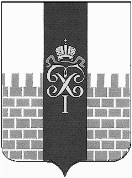 МЕСТНАЯ АДМИНИСТРАЦИЯ МУНИЦИПАЛЬНОГО ОБРАЗОВАНИЯ ГОРОД ПЕТЕРГОФ_____________________________________________________________________________ПОСТАНОВЛЕНИЕот « 31 » декабря 2015 г.	                                                                                                   № 232 	В соответствии с Бюджетным  кодексом  Российской Федерации и Постановлением местной администрации МО город Петергоф  от 26.09.2013 года №150  «Об утверждении  Положения о Порядке разработки, реализации  оценки эффективности муниципальных программ и  планов по непрограммным расходам местного бюджета МО  г. Петергоф» местная администрация муниципального образования город ПетергофПОСТАНОВЛЯЕТ:	1. Утвердить ведомственную целевую программу мероприятий, направленную на решение вопроса местного значения « Участие в пределах своей компетенции в обеспечении чистоты и порядка на  территории муниципального образования; оборудования контейнерных площадок на дворовых территориях»,   на 2016 год согласно приложению  к настоящему постановлению.  	2.  Настоящее постановление вступает  в  силу  с  момента  обнародования.	3.  Контроль за исполнением  настоящего постановления оставляю за собой.Глава местной администрациимуниципального образования город Петергоф                          А.В. ШифманПриложение № 1 к Постановлению МА МО город Петергоф  от31.12.15 № 232  Согласовано                                                                                                                             УтвержденоГлава МО г.Петергоф,                                                                                    Глава МА МО г.Петергофисполняющий полномочия                        Председателя МС МО г.Петергоф______________/_БарышниковМ.И./                                              _______________/_Шифман А.В./ «___» _________ 201_ г.                                                                        «___»_______________201_г.ВЕДОМСТВЕННАЯ ЦЕЛЕВАЯ   ПРОГРАММАмероприятий, направленных на решение вопроса местного значения «Участие в пределах своей компетенции в обеспечении чистоты и порядка на территории муниципального образования; оборудования контейнерных площадок на дворовых территориях» на 2016 годЦели и задачи программы: Обеспечение благоприятных условий проживания населения муниципального образования г.Петергоф;обеспечение экологического и санитарно-эпидемиологического благополучия населения на территории МО г. Петергоф;обеспечение снижения негативного воздействия на окружающую среду;очистка территорий и акваторий от мусора;привлечение населения в очистке территорий от мусора;повышение уровня благоустройства территорий.Заказчик программы (ответственный исполнитель):Местная администрация муниципального образования город Петергоф (отдел городского хозяйства) 3. Ожидаемые конечные результаты реализации целевой программы:              Вывоз несанкционированных свалок –512 куб.м.Разработка ПСД на обустройство контейнерной площадки – 1 усл.Установка контейнеров для проведения субботника – 796,24 куб. м Уборка водоемов и водотоков – 93720 кв.м4. Сроки реализации целевой программы: I –IV квартал 2016 г.Перечень мероприятий целевой программы, ожидаемые конечные результаты реализации и необходимый объём финансирования:Приложение №1УтверждаюГлава местной администрацииМО г.Петергоф________________ А.В.ШифманРасчет стоимостиликвидации несанкционированных свалок, расположенных на территории муниципального образования город Петергоф
Главный специалист                                          Г.В.ЮдинаПриложение №2УтверждаюГлава местной администрацииМО г.Петергоф________________ А.В.ШифманРасчет стоимостиРазработки проектно - сметной документации на обустройство контейнерной площадки по адресу: г. Петергоф, Бобыльская дорога, д.17 –а  –  д. 17-бГлавный специалист                                                   Г.В.ЮдинаПриложение №3УтверждаюГлава местной администрацииМО г.Петергоф________________ А.В.ШифманРасчет стоимостипо установке контейнеров, вывозу и размещению мусора на территории муниципального образования город Петергоф Главный специалист                                                                      Г.В.ЮдинаПриложение №4УтверждаюГлава местной администрацииМО г. Петергоф________________ А.В.ШифманРАСЧЕТ СТОИМОСТИУборки водных акваторий водоемов и водотоков, расположенных на территории  муниципального образования город Петергоф в 2016 годуСпециалист ОГХ МА МО г. Петергоф             Н.В.КеттуеваПриложение №5УтверждаюГлава местной администрацииМО г. Петергоф________________ А.В.ШифманРасчет стоимостиизготовления сметы по уборке водных акваторий	 Зам. нач. ОГХ                                                         О.В.Ковальчук«Об утверждении ведомственной целевой программы мероприятий, направленной на решение вопроса  местного значения «Участие в пределах своей компетенции в обеспечении чистоты и порядка на территории муниципального образования; оборудование контейнерных площадок на дворовых территориях» на 2016 год»№п/пНаименование мероприятияОжидаемые конечные результатыОжидаемые конечные результатыСрок исполнения мероприятияНеобходимый объём финансирования(тыс.руб.)№п/пНаименование мероприятияЕд. изм.К-воСрок исполнения мероприятияНеобходимый объём финансирования(тыс.руб.)1Ликвидация несанкционированных свалок м3512,02-4 квартал500,02Разработка проектно-сметной документации на обустройство контейнерной площадки по адресу: г. Петергоф, Бобыльская дорога, д.17 –а  –  д. 17-бусл.11-4 квартал300,02Проведение весеннего и осеннего субботника (установка контейнеров, вывоз и размещение мусора)м3796,242,3 квартал530,03Уборка водных акваторий, не включенных в адресные программы, утвержденные исполнительными органами государственной власти Санкт-Петербурга на 2016-пруд Мирончик 2586-пруд Бауш 2477-пруд между ж/д платформой Старый Петергоф и ул. Кооперативной (бывшая дача Авенариуса) 2483-пруд б\н (от Университета в лес) 2437- пруд б\н (за пожарной частью) 2438-пруд б\н между математической школой и мед училищем2495-пруд б\н 2558-пруд б\н 2589-пруд б\н 6708Водотоки:Фабричная канавка 753б\н1063 ручейб\н1066 ручейб\н1067 ручейб\н 1068 ручейб\н 1069 ручейПолевой ручей 1081б\н 1082 ручейкв.м уборки937202-4 квартал1508,04Изготовление  смет (1% от сметной стоимости работ)усл.11 квартал15,1ВСЕГО 2853,1Наименование работЕд.изм.Стоимость ед., с учетом к=1,076 руб, по аналоговому объектуКол-воСтоимость, руб.12345Ликвидация несанкционированных свалок, расположенных на территории муниципального образования город Петергоф
куб.м976,47512499952,64Наименование работЕд. изм.Стоимость ед., коэффициентом инфляции 1,076 по аналогу , тыс. руб.Кол-воСтоимость,  тыс.руб.12345Разработка проектно - сметной документации на обустройство контейнерной площадки по адресу: г. Петергоф, Бобыльская дорога, д.17 –а  –  д. 17-бпроект300,01300,0Наименование работЕд. изм.Стоимость ед., руб. с коэффициентом инфляции 1,076 по аналогу осеннего субботникаКол-воСтоимость,  тыс. руб. 12345оказание услуг  по установке контейнеров, вывозу и размещению мусора на территории муниципального образования город Петергофкуб.м796,24665529499,6№ п.пНаименование работЕд.изм.Объем работСтоимость за ед. (в т.ч. НДС) руб.Итого стоимость работ с НДС, руб.1Уборка водоемов (прудов) шт\м217\9372016,091507954,8ИтогоИтого1507954,8Наименование работЕд. изм.Стоимость ед., рубКол-воСтоимость, тыс. руб.12345Изготовление смет1%1508,1х0,01115,1